Mathématiques – CM1/CM2 juillet J2Les exercices proposés sont réalisés lors de l’émission de ce jour.activités géométriquesLes quadrilatères : le losangeReconnaitre, décrire et tracer un losange.Un losange est un quadrilatère qui a 4 côtés de la même longueur.Codage d’une figure : le codage permet de mentionner des propriétés d’une figure de façon rapide et visuelle. 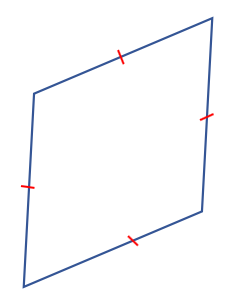 Tous les côtés de ce quadrilatère ont la même longueur.Les droites qui portent les côtés du losange sont parallèles deux à deux.Question du jour : Peut-on construire un quadrilatère qui a exactement 3 côtés de même longueur ?Le tracé à main levée aide à la réflexion.programmationDéplacements dans un quadrillageIl s’agit de donner des instructions à un personnage (ici, un insecte) pour lui faire faire un parcours et réaliser des actions que l’on a décidées à l’avance.Parcours 1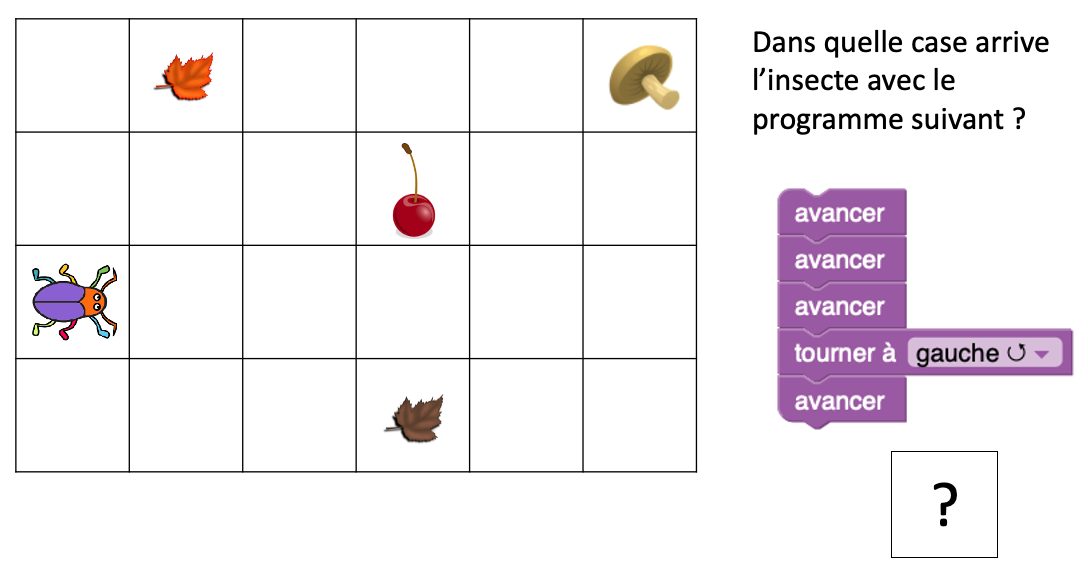 Lorsque le personnage tourne, il pivote et change l’orientation. Il reste cependant dans la même case.Parcours 2					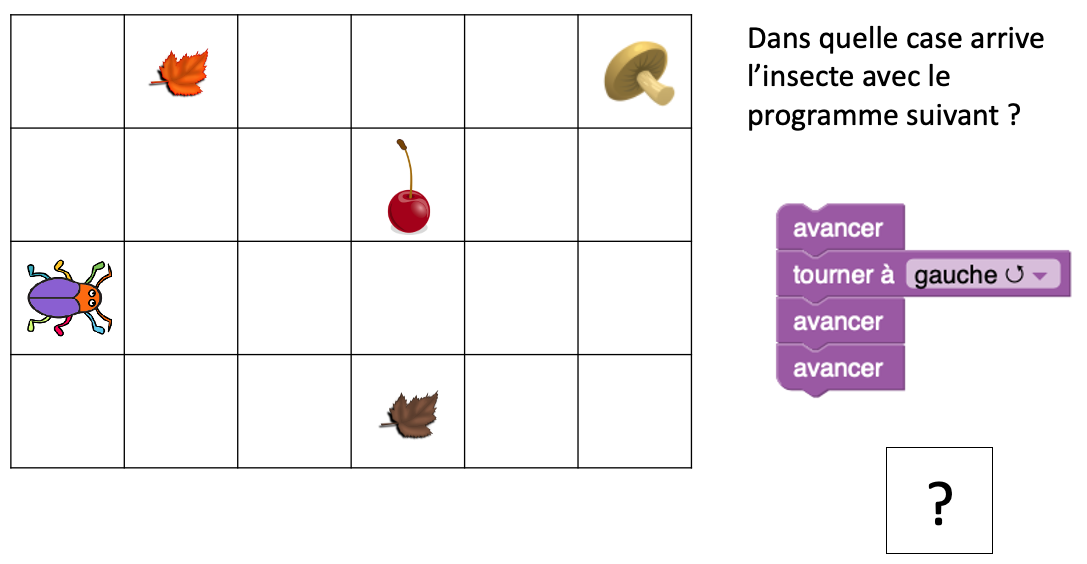 Parcours 3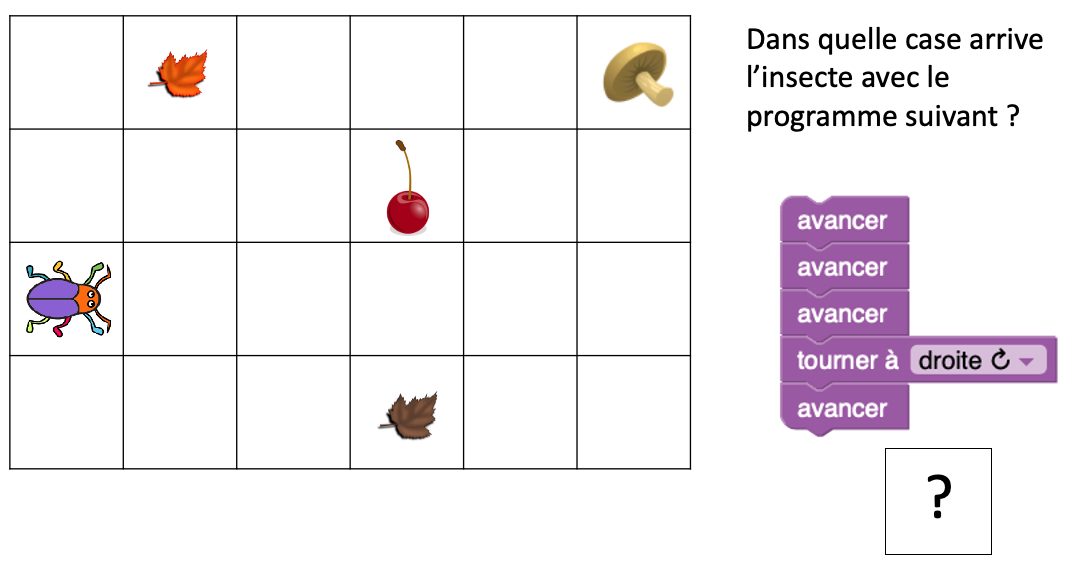 Parcours 4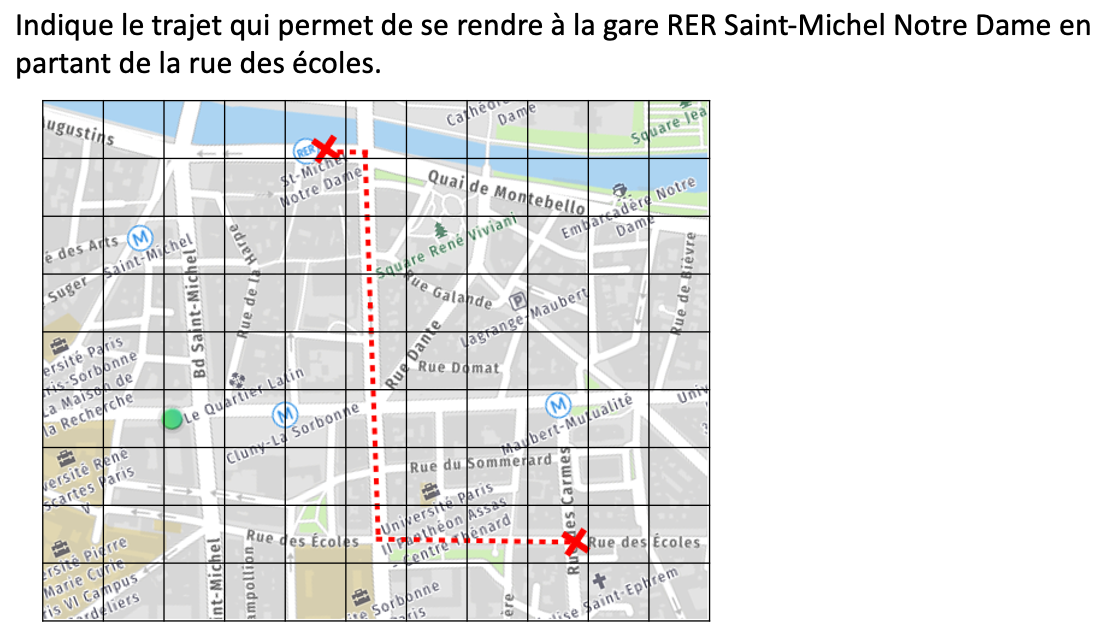 Utilisation d’un logiciel de programmationL’application utilisée pour l’initiation proposée dans l’émission est accessible sur le site xyBlocks.D’autres sites permettent de découvrir la programmation et de s’entraîner :Scratch, Scratch junior (pour tablettes et smartphones), Blockly games, code.org, Run Marco.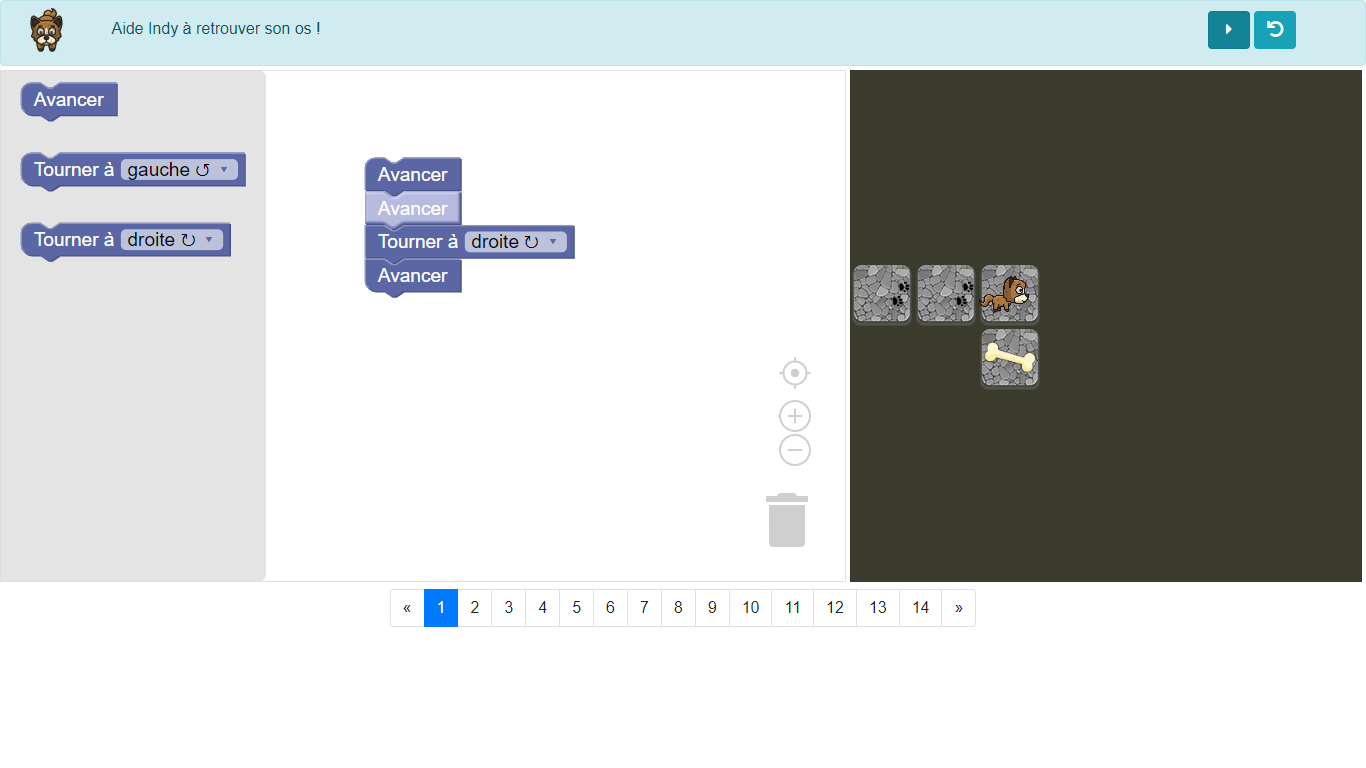 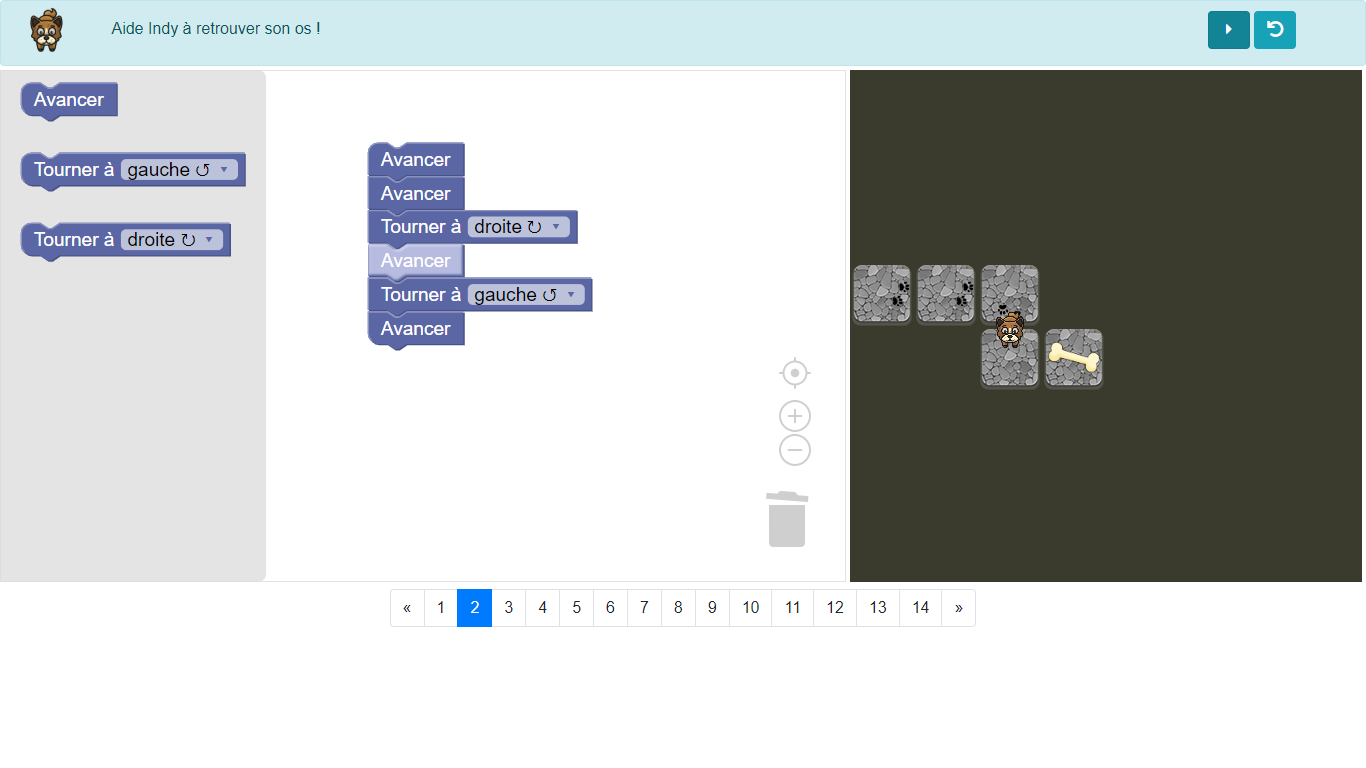 2 problemes du jour« Jules est arrivé ce matin à l’école avec 20 billes. Il a perdu les trois quarts de ses billes à la récréation. Combien lui reste-t-il de billes ? »Défi mathématique : Les tartelettes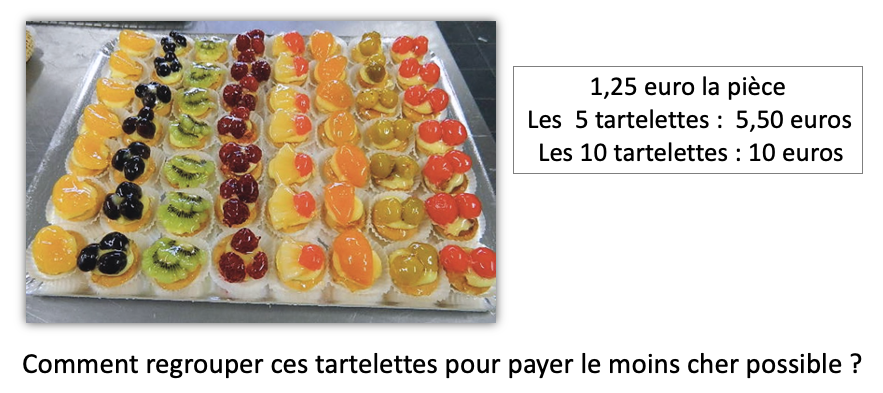 